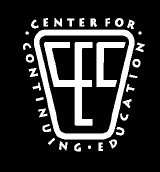 OFFICIAL SIGN-IN SHEET
RECORD OF ATTENDANCE FOR CALIFORNIA MCLEPROVIDER: CENTER FOR CONTINUING EDUCATION
SUBJECT MATTER/TITLE: _____________________________________________
DATE/TIME OF AUDIO/VIDEO ACTIVITY: _______________________________
LOCATION: _________________________________________________________
LENGTH OF ACTIVITY: _______________ELIGIBLE CALIFORNIA MCLE CREDIT (# OF HOURS): _____ 
NAME OF ATTENDEE: _____________________________ EMAIL ADDRESS: __________________________________CALIFORNIA STATE BAR NUMBER: ________________  ATTENDEE SIGNATURE: ___________________________ 


MAIL ORIGINAL DOCUMENTS TO CCE:CCE395 DEL MONTE CENTER #178MONTEREY, CA 93940